郵便等投票証明書交付申請書公職選挙法施行令第５９条の３および第５９条の３の２の規定によって、郵便等投票証明書の交付を受け、あわせて当該郵便等投票証明書に公職選挙法第４９条第３項に規定する選挙人に該当する旨の記載を受けたいので、必要書類を添え申請します。令和　　年　　月　　日長浜市選挙管理委員会　委員長　　　　　　　　　　あて＜添付書類＞　次いずれかを添付ください。①身体障害者手帳の写し②戦傷病者手帳の写し③介護保険の被保険証の写しと、上記①もしくは②④施行令５９条の２第１号または第２号に規定する両下肢等の障害の程度を証する書面および施行令５９条の３の２第１項第１号または第２号に規定する上肢もしくは視覚の障害の程度を証明する書面郵便等投票証明書交付申請書公職選挙法施行令第５９条の３および第５９条の３の２の規定によって、郵便等投票証明書の交付を受け、あわせて当該郵便等投票証明書に公職選挙法第４９条第３項に規定する選挙人に該当する旨の記載を受けたいので、必要書類を添え申請します。令和○○年△△月××日長浜市選挙管理委員会　委員長　　　　　　　　　　あて＜添付書類＞（いずれかを添付ください）①身体障害者手帳の写し②戦傷病者手帳の写し③介護保険の被保険証の写しと、上記①もしくは②④施行令５９条の２第１号または第２号に規定する両下肢等の障害の程度を証する書面および施行令５９条の３の２第１項第１号または第２号に規定する上肢もしくは視覚の障害の程度を証明する書面選挙人名簿に記載されている住所長 浜 市　　　　　　生　年　月　日大・昭・平・西暦　　　年　　月　　日生氏　　　　　名選挙人名簿に記載されている住所長 浜 市　八幡東　町　６３２生　年　月　日大・昭・平・西暦　１２年　３月　４日生氏　　　　　名長浜　太郎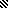 